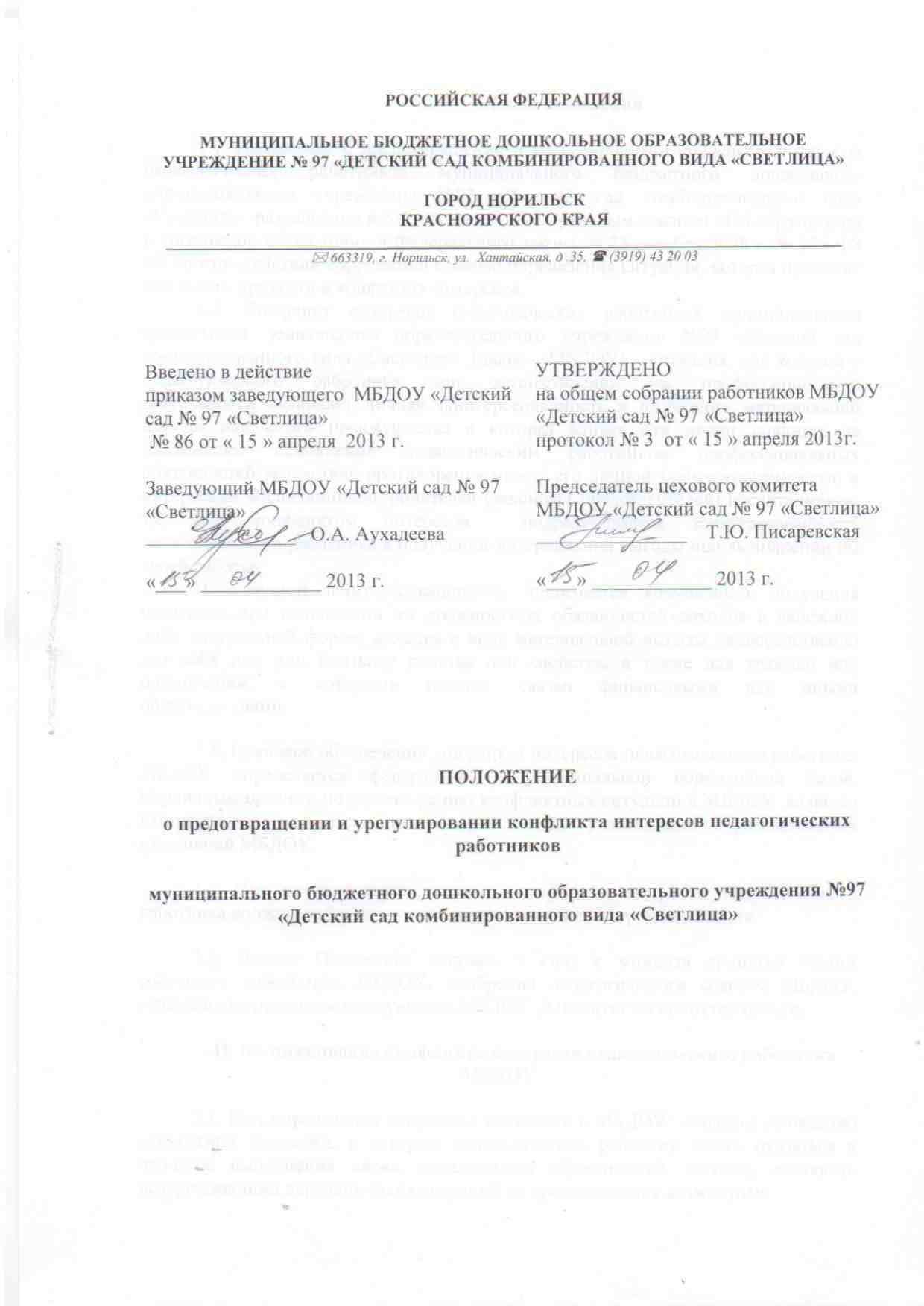 Общие положения1.1. Положение о предотвращении конфликта интересов педагогических работников муниципального бюджетного дошкольного образовательного учреждения №97 «Детский сад комбинированного вида «Светлица»  разработано в соответствии с Федеральным законом «Об образовании в Российской Федерации» и Федерального закона от 25 декабря 2008 г. № 273-ФЗ «О противодействии коррупции» с целью определения ситуации, которая приводит или может привести к конфликту интересов.1.2. Конфликт интересов педагогических работников муниципального бюджетного дошкольного образовательного учреждения №97 «Детский сад комбинированного вида «Светлица»  (далее – МБДОУ) – ситуация, при которой у педагогического работника при осуществлении им профессиональной деятельности возникает личная заинтересованность в получении материальной выгоды или иного преимущества и которая влияет или может повлиять на надлежащее исполнение педагогическим работником профессиональных обязанностей вследствие противоречия между его личной заинтересованностью и интересами воспитанников, родителей (законных представителей) воспитанников, т.е. под конфликтом интересов  подразумевается заинтересованность педагогического работника в получении материальной выгоды при выполнении им своей работы.Под личной заинтересованностью  понимается возможность получения педагогом при исполнении им должностных обязанностей доходов в денежной либо натуральной форме, доходов в виде материальной выгоды непосредственно для себя или лиц близкого родства или свойства, а также для граждан или организаций, с которыми педагог связан финансовыми или иными обязательствами.1.3. Правовое обеспечение конфликта интересов педагогического работника МБДОУ определяется федеральной и региональной нормативной базой. Первичным органом по рассмотрению конфликтных ситуаций в МБДОУ  является Комиссия по урегулированию споров между участниками образовательных отношений МБДОУ.1.4. При возникновении ситуации конфликта интересов педагогического работника должны соблюдаться права личности всех сторон конфликта.1.5. Данное Положение вступает в силу с момента принятия общим собранием трудового коллектива, одобрения педагогическим советом МБДОУ, утверждения приказом заведующего МБДОУ. Действует до принятия нового.II. Возникновение конфликта интересов педагогического работника МБДОУ 2.1. Под определение конфликта интересов в МБДОУ  попадает множество конкретных ситуаций, в которых педагогический работник может оказаться в процессе выполнения своих должностных обязанностей, поэтому составить исчерпывающий перечень таких ситуаций не представляется возможным. 2.2. Ключевые моменты, в которых возникновение конфликта интересов педагогического работника является наиболее вероятным:- получение подарков и услуг;- сбор денег на нужды группы, МБДОУ;- участие в жюри конкурсных мероприятий с участием своих воспитанников;- небезвыгодные предложения педагогу от родителей воспитанников, педагогом, чьей группы он является;- небескорыстное использование возможностей родителей (законных представителей) воспитанников;- нарушение установленных в МБДОУ  запретов (передача третьим лицам и использование персональной информации воспитанников и других работников) и т.д.2.3. В случае возникновения у педагогического работника личной заинтересованности, которая приводит или может привести к конфликту интересов, он обязан проинформировать об этом заведующего МБДОУ  и/или заместителя заведующего по УВ и МР в письменной форме.2.4. Заведующий и/или заместителя заведующего по УВ и МР, которым стало известно о возникновении у педагогического работника личной заинтересованности, которая приводит или может привести к конфликту интересов, обязан принять меры по предотвращению или урегулированию конфликта интересов, вплоть до временного (на период рассмотрения конфликта Комиссией) отстранения педагога от занимаемой должности.III. Рассмотрение конфликта интересов педагогического работника МБДОУ3.1. Конфликт интересов педагогического работника в случае его возникновения рассматривается на Комиссии по урегулированию споров между участниками образовательных отношений  МБДОУ 3.2. Порядок рассмотрения ситуации конфликта интересов педагогического работника определен Положением о Комиссии по урегулированию споров между участниками образовательных отношений МБДОУ.